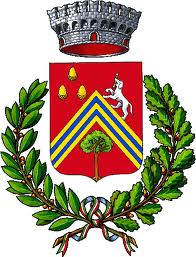 COMUNE DI VEZZANO SUL CROSTOLOMusiche caraibiche e mediterranee con il “Medialuna Trio”
mercoledì 4 agosto al parco della bibliotecaVEZZANO SUL CROSTOLO (2 agosto 2021) – Mercoledì 4 agosto alle 21, al parco della Biblioteca Comunale (Via Tintoria, 6 – Vezzano s/C), la musica sarà assoluta protagonista con il concerto del “Medialuna Trio”, composto da Veronica Vezzosi alla voce, Francesco Boni e Francesco Bolzoni alle chitarre. Il trio si esprime artisticamente con l’intento di valorizzare, attraverso il suono delle sei corde, alcune atmosfere musicali mediterranee e caraibiche. La scelta del repertorio unisce la canzone popolare alla canzone pop con evidenti influenze classiche negli arrangiamenti. Il concerto crea un viaggio musicale inconsueto ed affascinante, sfiorando le emozioni del Tango argentino, della Bossa Nova, del Flamenco e della canzone napoletana e siciliana, ma anche con sguardo nuovo certe atmosfere nord Americane, predisposte alla contaminazione latina. L’evento rientra nel ricco cartellone estivo della rassegna “EstaVezz 2021”, organizzata dall’Amministrazione Comunale.Il prossimo appuntamento sarà venerdì 6 agosto alle 21.30, sempre nel parco della Biblioteca, con la proiezione del film “Oceania”.Per partecipare è consigliata la prenotazione al numero 334.6237451, via Whatsapp o sms. 